.Intro: 32 Counts (Start after the first verse on the word "Saturday")[01 - 08]: Step RF Forward, Touch LF Behind, Step LF In Place, Touch R Heel Forward, R Coaster, LF Step Forward[9 - 16]: R Side Rock, L Recover, Cross RF, Hold, L Side Rock, R Recover, Cross LF, Hold[17 - 24]: 2 x 1/8 L Pivot Turns, R Rocking Chair[25 - 32]: 2 x 1/8 L Pivot Turns, R Rocking Chair (Repeat of Section 3)( Option: Roll your hips on the 1/8 turns )End of dance.Judy Worth: linedancekelowna@gmail.comYoutube site: linedancekelownaAfterglow AB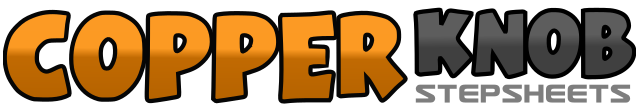 .......Count:32Wall:2Level:Absolute Beginner.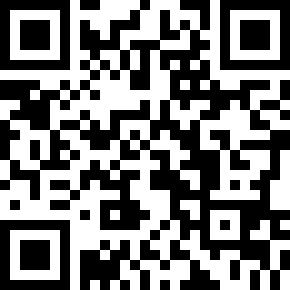 Choreographer:Judy Worth (CAN) - May 2021Judy Worth (CAN) - May 2021Judy Worth (CAN) - May 2021Judy Worth (CAN) - May 2021Judy Worth (CAN) - May 2021.Music:Afterglow - Ed SheeranAfterglow - Ed SheeranAfterglow - Ed SheeranAfterglow - Ed SheeranAfterglow - Ed Sheeran........1 - 2Step RF forward, touch L toes behind R heel3 - 4Step LF down in place, tap R heel forward5 - 7Step RF foot back, step LF beside RF, step RF forward8Step LF forward1-2Rock R side on RF, recover onto LF3-4Cross step RF over LF, hold5-6Rock L side on LF, recover onto R7-8Cross step LF over RF, hold1 - 2Step RF forward, 1/8 turn L (weight to LF)3 - 4Step RF forward, 1/8 turn L (weight to LF) (9:00)5 - 6Rock RF forward, recover onto LF7 - 8Rock RF back, recover onto LF1 - 2Step RF forward, 1/8 turn L (weight to LF)3 - 4Step RF forward, 1/8 turn L (weight to LF) (6:00)5 - 6Rock RF forward, recover onto LF7 - 8Rock RF back, recover onto LF